       Christmas Services – Additional to Normal Service Times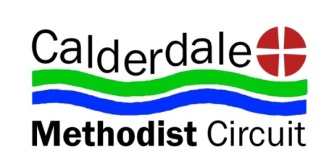 Dear FriendsI wonder what the most asked question is around this time of year. Have a think for a moment and while you do have a read of the verse below which is taken from one of the new Christmas Carols that appear in our hymn book Singing the Faith.Who would think that what was needed to transform and save the earthmight not be a plan or army, proud in purpose, proved in worth?Who would think, despite derision, that a child might lead the way?God surprises earth with heaven coming here on Christmas day.Ok, have you had time to think and come up with an answer? Well I don’t have any accurate market research to back up my suggestion, but I suspect that somewhere in the top answers would be the simple question “What would you like for Christmas?” Maybe you have asked it yourself, or maybe you have been lucky enough to have been asked it. My Christmas wish this year, being a realist, would be that the Church start to really take seriously some of the sentiments in this song.For me Christmas is about the beginning of something very different happening, it is about transformation, it is about new beginnings, about difficult choices being made by ordinary people who put the will of God and the needs of others before themselves and their own desires.We, as the people of the Calderdale Methodist Circuit have to be, part of this wish.  As a Circuit and as part of the Christian movement in our community we need to take seriously this issue of transformation. And this transformation has to begin with us looking at what we do, how we do it, where we do it and why we do it. Jesus calls us to build the ‘kingdom of God’, which is the term he used to express his vision of a profound transformation of human beings and human institutions. Jesus called on people to change. Not just a little, but dramatically.So, this Christmas, would you like to give the gift of an open, welcoming, transformed Church equipped to help future generations encounter the unconditional love of God? Or would you rather receive the gift of a struggling Church that stays the same?Christmas Blessings, Rev VickyBethesda11.00am 25/12/22Christmas Day Service - @ SouthgateBlackshaw Head4.00pm 11/12/227.00pm 16/12/2210.00am 25/12/22Christingle ServiceVillage CarolsChristmas Day All Age Worship – OA B’town & Southowram10.30am 25/12/22Christmas Day Service – @ SalemBrighouse Central4.00pm 24/12/2211.00am 25/12/22Christingle – AtkinsChristmas Day Service - AtkinsChrist Church LEP6.30pm 20/12/226.45pm 21/12/224.00pm 24/12/225.30pm 24/12/2210.00am 25/12/22Carol Service – SherwoodCarol Singing around the CommunityCrib service – SteadHoly Communion – SteadChristmas Day Service – Sherwood Clifton10.30am 25/12/22Christmas Day service - BriggsCross Hills7.00pm 24/12/2211.30pm 24/12/2210.30am 25/12/22Carols on the Green – Welch/RevillHoly Communion – Welch ( + on ZOOM)Christmas Day Service – RevillHebden Royd6.00pm 18/12/226.00pm 24/12/2210.15am 25/12/22Carols – HeathcoatCarols in the SquareAll Age Worship for Christmas - HeathcoatHeptonstall5.30pm 18/12/2211.30pm 24/12/229.30am 25/12/22Carols @ St Thomas’ – United serviceUnited service @ St. Thomas’With St Thomas’ Xmas Day service & Communion - KentHighgate10.30am 25/12/22Christmas Day service – HalesIllingworth Moor11.00am 25/12/22Christmas Day Service – WelchMount Tabor10.30am 25/12/22Christmas Day Service – @ HighgateMount Zion2.30pm 11/12/22Carol Service Northowram10.00am 25/12/22Christmas Day service - @ Christ ChurchSalem10.30am 25/12/22Christmas Day Service – SavilleSouthgate6.30pm 07/12/226.00pm 24/12/2211.30pm 24/12/2211.00am 25/12/22Christingle - SherwoodCarols for all - SherwoodHoly Communion - SherwoodChristmas Day Service - SherwoodSt. Andrew’s3.30pm 16/12/226.30pm 22/12/2211.30pm 24/12/2210.30am 25/12/22Messy ChristmasChristingle Service – WelchMidnight Communion – Welch via Zoom from Cross HillsChristmas Day Service – ChristieSt. Matthew’s LEP3.00pm 18/12/227.00pm 24/12/2211.30pm 24/12/229.15am 25/12/22Christingle & Nativity – Petch Nine Lessons & Carols - PetchMidnight Communion – Petch @ St. John’s RastrickAll Age Holy Communion – PetchSt. Paul’s10.30am 04/12/22All day 10/12/224.00pm 11/12/2210.00am 17/12/2210.30am 18/12/2211.30pm 24/12/2211.00am 25/12/22Parade ServiceLive Nativity WeekendCarols by Candlelight - HeathcoatCarol Singing @ ChristchurchCafé WorshipHoly Communion - @ Christ Church USChristmas Day Service – Heathcoat (All Age)Stones6.30pm 18/12/224.00pm 24/12/2210.00am 25/12/22Carols by Candlelight - AtkinsGLOW - All Age Service – LAChristmas Day Service – Atkins Todmorden 10.30am 18/12/229.30am 25/12/22Carol Service - HeathcoatAll Age Worship for Christmas – Heathcoat